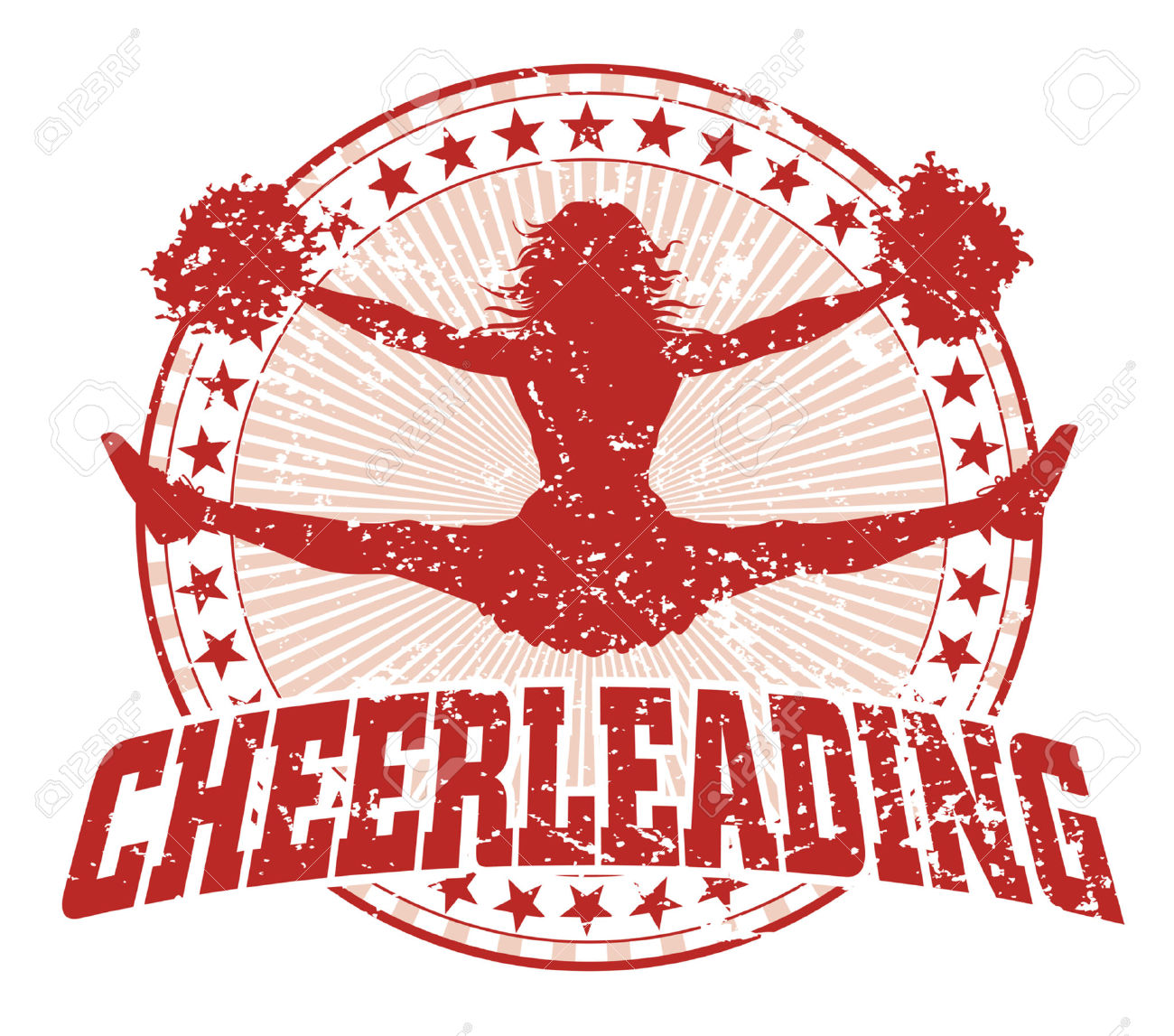 MBSH CHEERLEADINGNEW SQUAD MEMBER APPLICATIONPARTICIPANTS  INFORMATIONFIRST & LAST NAME: _____________________________________________ID#________________ GRADE:______     GPA_______ADDRESS: _______________________________________________________________________________________PHONE:    Home: ______________________________             Cell:______________________________________ARE YOU INVOLVED IN ANY OTHER SPORT OR ACTIVITY? LIST:________________________________________________DO YOU HAVE ANY REFERRALS?  HOW MANY/FOR WHAT? ____________________________________________________HOW DO YOU GET TO SCHOOL?     __________________________________________________________________________DO YOU HAVE A JOB? ATTACH A SCHEDULE       _____________________________________________________________WHAT DO YOU LIKE TO DO ON YOUR FREE TIME?:      ________________________________________________________DO YOU HAVE ANY CHEERLEADING EXPERIENCE?     _____________           DANCE?   _________________WHEN? WHERE? FOR HOW LONG? ______________________________________________________________________________________________________________________________________________________________________________________ POSITION YOU’D LIKE: FLY _________ BASE_________ FRONT SPOT ___________ BACK SPOT __________PARENT INFORMATION:FIRST & LAST NAME:_______________________________________________________________________LANGUAGE SPOKEN:___________OCCUPATION(S):_____________________________         PHONE(S)_______________________________________________DO YOU HAVE ANY SIBBLINGS? NAME/AGE? ____________________________________________________________________________________________________________DO YOUR PARENTS ATTEND SPORTS EVENTS? LIST: ______________________________________________________________________________________________________________________________________________________________________ARE YOUR PARENT(S) MEMBER(S) OF THE PTA? ____________TEACHER RECOMMENDATIONS:Name: ___________________________________________Subject:_______________Years Know:__________________
Attributes this applicant will contribute to the team:________________________________________________________________________________________________________________________________________________________________________________________________________________________Name: ___________________________________________Subject:_______________Years Know:__________________
Attributes this applicant will contribute to the team:________________________________________________________________________________________________________________________________________________________________________________________________________________________Name: ___________________________________________Subject:_______________Years Know:__________________
Attributes this applicant will contribute to the team:________________________________________________________________________________________________________________________________________________________________________________________________________________________CHEERLEADING is a year-long sport that takes dedication and commitment.  The cheerleading squad must maintain a 2.0 or above grade point average and demonstrate outstanding athletic ability.  Misbehaviors will NOT be tolerated. Cheerleaders are role models for their peers and the entire school.  It is a privilege to be part of this team.   I have read and understood the above information and I give my son/daughter permission to join this team. _________________________________________					_______________________Parent’s Signature (or Guardian)							Date_________________________________________					________________________Student’s Signature									Date